COMPRENSIÓ LECTORA 4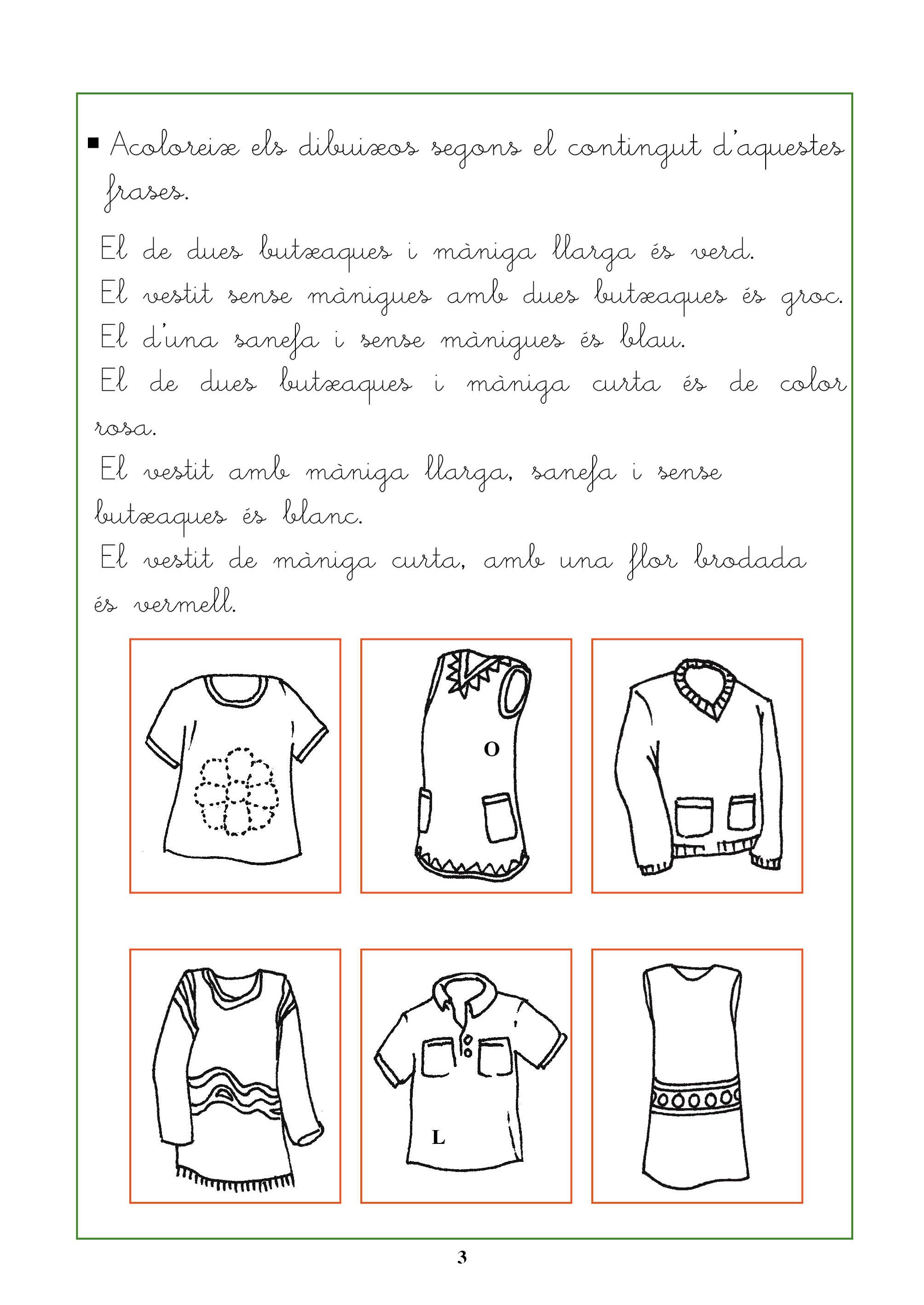 